提醒的話：1. 請同學詳細填寫，這樣老師較好做統整，學弟妹也較清楚你提供的意見，謝謝！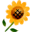 2. 甄選學校、科系請填全名；甄選方式與過程內容書寫不夠請續寫背面。         3. 可直接上輔導處網站https://sites.google.com/a/yphs.tw/yphsc/「甄選入學」區下載本表格，    以電子檔郵寄至yphs316@gmail.com信箱，感謝你！　　　　　              甄選學校甄選學校中興大學中興大學中興大學中興大學甄選學系甄選學系應用經濟系應用經濟系學生學測分數國英數社自總■大學個人申請□科技校院申請入學□軍事校院■大學個人申請□科技校院申請入學□軍事校院■大學個人申請□科技校院申請入學□軍事校院□正取■備取32□未錄取□正取■備取32□未錄取學測分數121210141361■大學個人申請□科技校院申請入學□軍事校院■大學個人申請□科技校院申請入學□軍事校院■大學個人申請□科技校院申請入學□軍事校院□正取■備取32□未錄取□正取■備取32□未錄取甄選方式與過程■學測佔(   50    %)國文*（  1  ），英文*（  2  ），數學*（ 1.5   ），社會*（    ），自然*（    ）■面試佔(   20    %)一、形式：（教授：學生）人數=（ 3 ： 全 ），方式：系所介紹、Q＆A                           二、題目：※搶答※1.什麼是一例一休？2.勞基法修改前與後差別在哪？3.若美國退出TPP，TPP有辦法支撐下去嗎？4.台灣注重國貿，請問在台灣國際邊緣化的現象前，可採取什麼方式防禦？5.財經與應經差在哪，為何選擇應經而非財經？□審查資料佔(     %)  或  □術科實作佔(     %)  或  □小論文佔(     %)■其他佔(  30  %)，請註明其他方式，如：面談與認識本系筆試：申論題（1.對一例一休的看法2.TPP英文選擇題3.農夫種植作物的機會成本與農作物價格波動的看法）■學測佔(   50    %)國文*（  1  ），英文*（  2  ），數學*（ 1.5   ），社會*（    ），自然*（    ）■面試佔(   20    %)一、形式：（教授：學生）人數=（ 3 ： 全 ），方式：系所介紹、Q＆A                           二、題目：※搶答※1.什麼是一例一休？2.勞基法修改前與後差別在哪？3.若美國退出TPP，TPP有辦法支撐下去嗎？4.台灣注重國貿，請問在台灣國際邊緣化的現象前，可採取什麼方式防禦？5.財經與應經差在哪，為何選擇應經而非財經？□審查資料佔(     %)  或  □術科實作佔(     %)  或  □小論文佔(     %)■其他佔(  30  %)，請註明其他方式，如：面談與認識本系筆試：申論題（1.對一例一休的看法2.TPP英文選擇題3.農夫種植作物的機會成本與農作物價格波動的看法）■學測佔(   50    %)國文*（  1  ），英文*（  2  ），數學*（ 1.5   ），社會*（    ），自然*（    ）■面試佔(   20    %)一、形式：（教授：學生）人數=（ 3 ： 全 ），方式：系所介紹、Q＆A                           二、題目：※搶答※1.什麼是一例一休？2.勞基法修改前與後差別在哪？3.若美國退出TPP，TPP有辦法支撐下去嗎？4.台灣注重國貿，請問在台灣國際邊緣化的現象前，可採取什麼方式防禦？5.財經與應經差在哪，為何選擇應經而非財經？□審查資料佔(     %)  或  □術科實作佔(     %)  或  □小論文佔(     %)■其他佔(  30  %)，請註明其他方式，如：面談與認識本系筆試：申論題（1.對一例一休的看法2.TPP英文選擇題3.農夫種植作物的機會成本與農作物價格波動的看法）■學測佔(   50    %)國文*（  1  ），英文*（  2  ），數學*（ 1.5   ），社會*（    ），自然*（    ）■面試佔(   20    %)一、形式：（教授：學生）人數=（ 3 ： 全 ），方式：系所介紹、Q＆A                           二、題目：※搶答※1.什麼是一例一休？2.勞基法修改前與後差別在哪？3.若美國退出TPP，TPP有辦法支撐下去嗎？4.台灣注重國貿，請問在台灣國際邊緣化的現象前，可採取什麼方式防禦？5.財經與應經差在哪，為何選擇應經而非財經？□審查資料佔(     %)  或  □術科實作佔(     %)  或  □小論文佔(     %)■其他佔(  30  %)，請註明其他方式，如：面談與認識本系筆試：申論題（1.對一例一休的看法2.TPP英文選擇題3.農夫種植作物的機會成本與農作物價格波動的看法）■學測佔(   50    %)國文*（  1  ），英文*（  2  ），數學*（ 1.5   ），社會*（    ），自然*（    ）■面試佔(   20    %)一、形式：（教授：學生）人數=（ 3 ： 全 ），方式：系所介紹、Q＆A                           二、題目：※搶答※1.什麼是一例一休？2.勞基法修改前與後差別在哪？3.若美國退出TPP，TPP有辦法支撐下去嗎？4.台灣注重國貿，請問在台灣國際邊緣化的現象前，可採取什麼方式防禦？5.財經與應經差在哪，為何選擇應經而非財經？□審查資料佔(     %)  或  □術科實作佔(     %)  或  □小論文佔(     %)■其他佔(  30  %)，請註明其他方式，如：面談與認識本系筆試：申論題（1.對一例一休的看法2.TPP英文選擇題3.農夫種植作物的機會成本與農作物價格波動的看法）■學測佔(   50    %)國文*（  1  ），英文*（  2  ），數學*（ 1.5   ），社會*（    ），自然*（    ）■面試佔(   20    %)一、形式：（教授：學生）人數=（ 3 ： 全 ），方式：系所介紹、Q＆A                           二、題目：※搶答※1.什麼是一例一休？2.勞基法修改前與後差別在哪？3.若美國退出TPP，TPP有辦法支撐下去嗎？4.台灣注重國貿，請問在台灣國際邊緣化的現象前，可採取什麼方式防禦？5.財經與應經差在哪，為何選擇應經而非財經？□審查資料佔(     %)  或  □術科實作佔(     %)  或  □小論文佔(     %)■其他佔(  30  %)，請註明其他方式，如：面談與認識本系筆試：申論題（1.對一例一休的看法2.TPP英文選擇題3.農夫種植作物的機會成本與農作物價格波動的看法）■學測佔(   50    %)國文*（  1  ），英文*（  2  ），數學*（ 1.5   ），社會*（    ），自然*（    ）■面試佔(   20    %)一、形式：（教授：學生）人數=（ 3 ： 全 ），方式：系所介紹、Q＆A                           二、題目：※搶答※1.什麼是一例一休？2.勞基法修改前與後差別在哪？3.若美國退出TPP，TPP有辦法支撐下去嗎？4.台灣注重國貿，請問在台灣國際邊緣化的現象前，可採取什麼方式防禦？5.財經與應經差在哪，為何選擇應經而非財經？□審查資料佔(     %)  或  □術科實作佔(     %)  或  □小論文佔(     %)■其他佔(  30  %)，請註明其他方式，如：面談與認識本系筆試：申論題（1.對一例一休的看法2.TPP英文選擇題3.農夫種植作物的機會成本與農作物價格波動的看法）■學測佔(   50    %)國文*（  1  ），英文*（  2  ），數學*（ 1.5   ），社會*（    ），自然*（    ）■面試佔(   20    %)一、形式：（教授：學生）人數=（ 3 ： 全 ），方式：系所介紹、Q＆A                           二、題目：※搶答※1.什麼是一例一休？2.勞基法修改前與後差別在哪？3.若美國退出TPP，TPP有辦法支撐下去嗎？4.台灣注重國貿，請問在台灣國際邊緣化的現象前，可採取什麼方式防禦？5.財經與應經差在哪，為何選擇應經而非財經？□審查資料佔(     %)  或  □術科實作佔(     %)  或  □小論文佔(     %)■其他佔(  30  %)，請註明其他方式，如：面談與認識本系筆試：申論題（1.對一例一休的看法2.TPP英文選擇題3.農夫種植作物的機會成本與農作物價格波動的看法）■學測佔(   50    %)國文*（  1  ），英文*（  2  ），數學*（ 1.5   ），社會*（    ），自然*（    ）■面試佔(   20    %)一、形式：（教授：學生）人數=（ 3 ： 全 ），方式：系所介紹、Q＆A                           二、題目：※搶答※1.什麼是一例一休？2.勞基法修改前與後差別在哪？3.若美國退出TPP，TPP有辦法支撐下去嗎？4.台灣注重國貿，請問在台灣國際邊緣化的現象前，可採取什麼方式防禦？5.財經與應經差在哪，為何選擇應經而非財經？□審查資料佔(     %)  或  □術科實作佔(     %)  或  □小論文佔(     %)■其他佔(  30  %)，請註明其他方式，如：面談與認識本系筆試：申論題（1.對一例一休的看法2.TPP英文選擇題3.農夫種植作物的機會成本與農作物價格波動的看法）■學測佔(   50    %)國文*（  1  ），英文*（  2  ），數學*（ 1.5   ），社會*（    ），自然*（    ）■面試佔(   20    %)一、形式：（教授：學生）人數=（ 3 ： 全 ），方式：系所介紹、Q＆A                           二、題目：※搶答※1.什麼是一例一休？2.勞基法修改前與後差別在哪？3.若美國退出TPP，TPP有辦法支撐下去嗎？4.台灣注重國貿，請問在台灣國際邊緣化的現象前，可採取什麼方式防禦？5.財經與應經差在哪，為何選擇應經而非財經？□審查資料佔(     %)  或  □術科實作佔(     %)  或  □小論文佔(     %)■其他佔(  30  %)，請註明其他方式，如：面談與認識本系筆試：申論題（1.對一例一休的看法2.TPP英文選擇題3.農夫種植作物的機會成本與農作物價格波動的看法）■學測佔(   50    %)國文*（  1  ），英文*（  2  ），數學*（ 1.5   ），社會*（    ），自然*（    ）■面試佔(   20    %)一、形式：（教授：學生）人數=（ 3 ： 全 ），方式：系所介紹、Q＆A                           二、題目：※搶答※1.什麼是一例一休？2.勞基法修改前與後差別在哪？3.若美國退出TPP，TPP有辦法支撐下去嗎？4.台灣注重國貿，請問在台灣國際邊緣化的現象前，可採取什麼方式防禦？5.財經與應經差在哪，為何選擇應經而非財經？□審查資料佔(     %)  或  □術科實作佔(     %)  或  □小論文佔(     %)■其他佔(  30  %)，請註明其他方式，如：面談與認識本系筆試：申論題（1.對一例一休的看法2.TPP英文選擇題3.農夫種植作物的機會成本與農作物價格波動的看法）心得與建議◎審查資料製作建議：◎整體準備方向與建議：1.關注時事★★★2.參閱考古題3.參閱校網◎審查資料製作建議：◎整體準備方向與建議：1.關注時事★★★2.參閱考古題3.參閱校網◎審查資料製作建議：◎整體準備方向與建議：1.關注時事★★★2.參閱考古題3.參閱校網◎審查資料製作建議：◎整體準備方向與建議：1.關注時事★★★2.參閱考古題3.參閱校網◎審查資料製作建議：◎整體準備方向與建議：1.關注時事★★★2.參閱考古題3.參閱校網◎審查資料製作建議：◎整體準備方向與建議：1.關注時事★★★2.參閱考古題3.參閱校網◎審查資料製作建議：◎整體準備方向與建議：1.關注時事★★★2.參閱考古題3.參閱校網◎審查資料製作建議：◎整體準備方向與建議：1.關注時事★★★2.參閱考古題3.參閱校網◎審查資料製作建議：◎整體準備方向與建議：1.關注時事★★★2.參閱考古題3.參閱校網◎審查資料製作建議：◎整體準備方向與建議：1.關注時事★★★2.參閱考古題3.參閱校網◎審查資料製作建議：◎整體準備方向與建議：1.關注時事★★★2.參閱考古題3.參閱校網E-mail手機